MINOR RAFFLE DRAW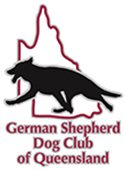 4 Prizes to be won.$2 per ticket1st Prize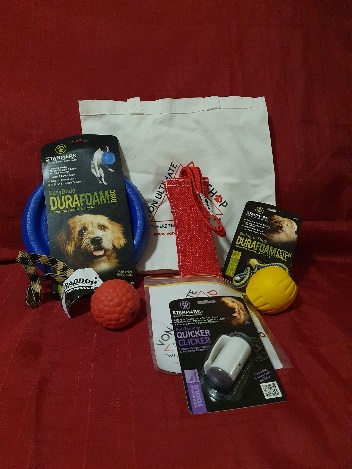 Sponsored by Von Ultimate Dog Shop1 x Von Ultimate Dog Shop Tote bag1 x Starmark Swing ‘n Fling DuraFoam Fetch Ball1 x Starmark 9 Inch Easy Glide DuraFoam Disc 1 x Starmark Pro-Training Quicker Clicker1 x HST Ringo One Handle Tug1 x Raddog Ringo Ball with Loop1 x Von Ultimate Dog Shop Sticker1 x Von Ultimate Dog Shop key ring2nd Prize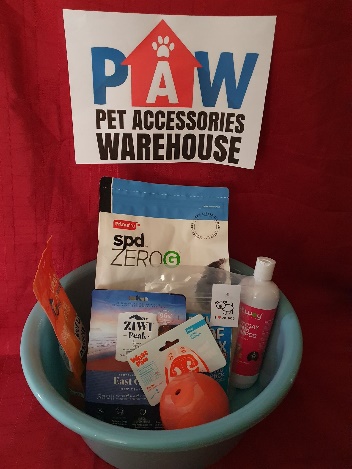 Sponsored by Pet Accessories Warehouse1 x Prime 100 Spd Zero 2.2kg Dog Food1 x Ziwi Peak 140g Dog Food1 x Wagalot Meaty Loaf Mix1 x 100g Loyalty Pet Treats1 x Petway Everyday Pink shampoo1 x Westpaw Dog Toy3rd Prize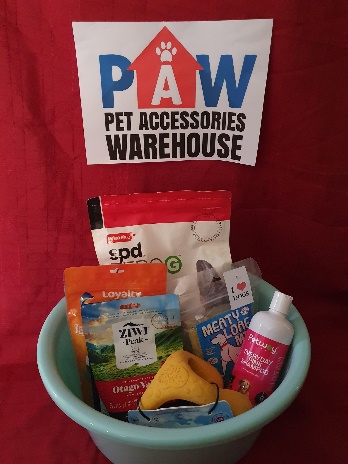 Sponsored by Pet Accessories Warehouse1 x Prime 100 Spd Zero 2.2kg Dog Food1 x Ziwi Peak 140g Dog Food1 x Wagalot Meaty Loaf Mix1 x 100g Loyalty Pet Treats1 x Petway Everyday Pink shampoo1 x Westpaw Dog Toy4th Prize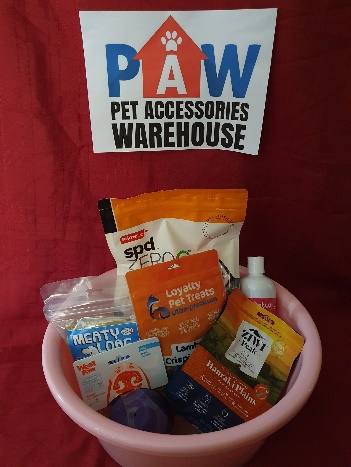 Sponsored by Pet Accessories Warehouse1 x Prime 100 Spd Zero 2.2kg Dog Food1 x Ziwi Peak 140g Dog Food1 x Wagalot Meaty Loaf Mix1 x 100g Loyalty Pet Treats1 x Petway Everyday Pink shampoo1 x Westpaw Dog Toy